Hanging on!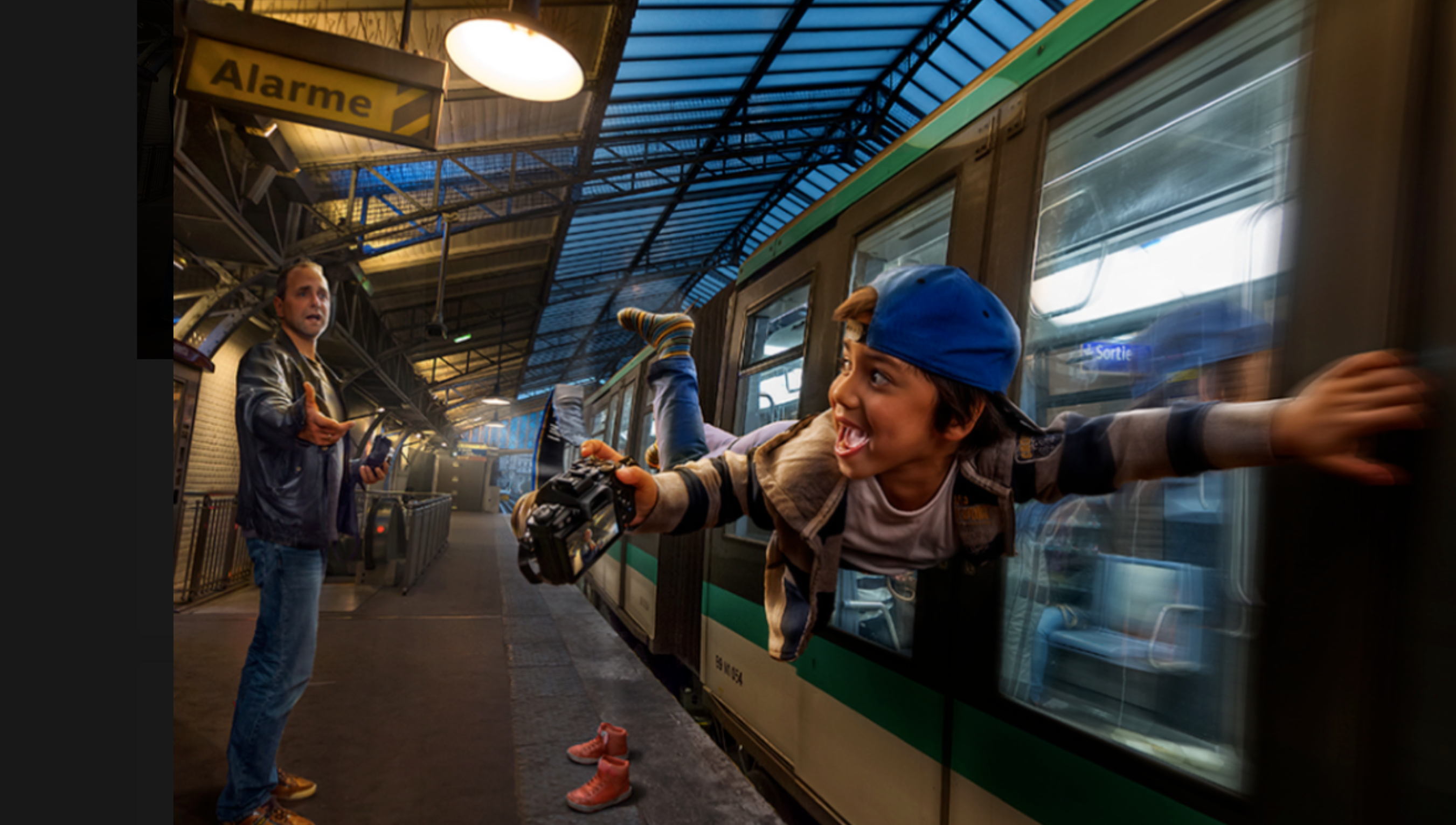 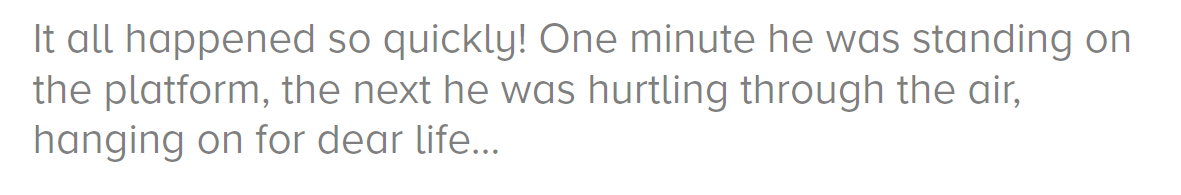 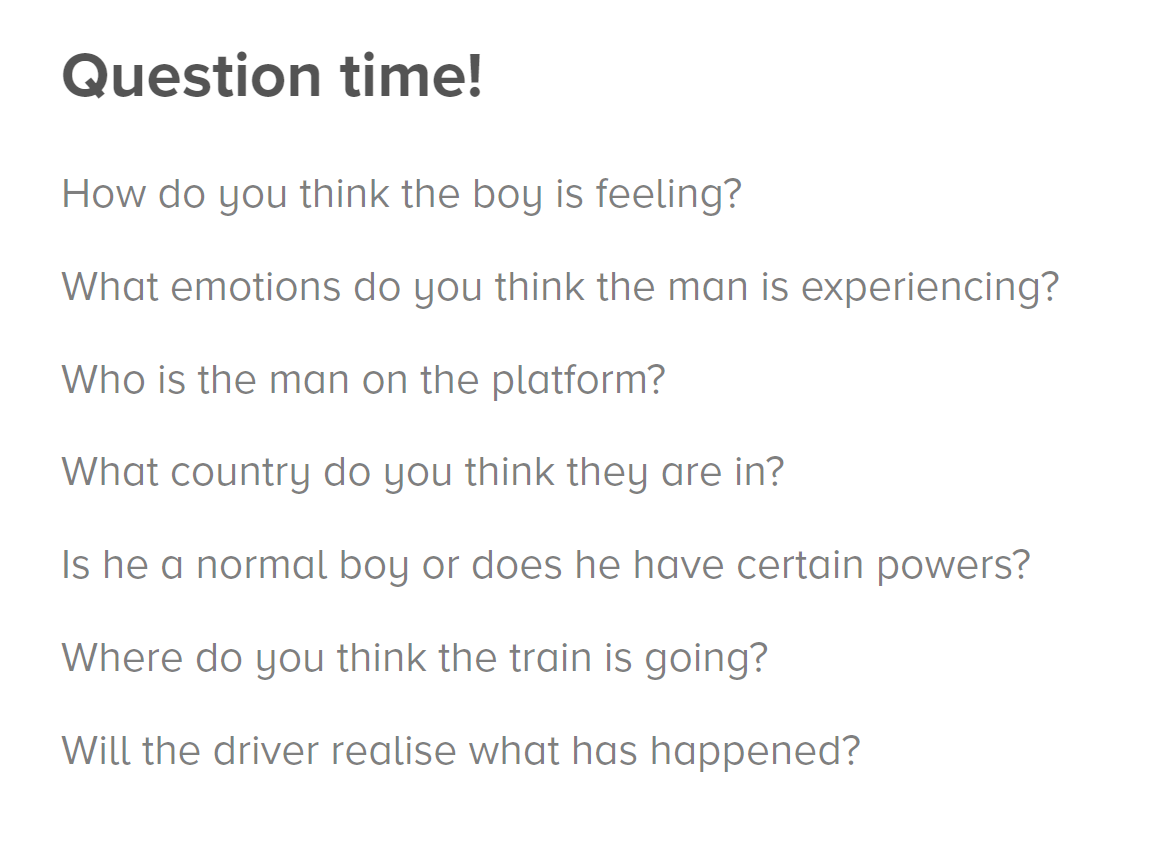 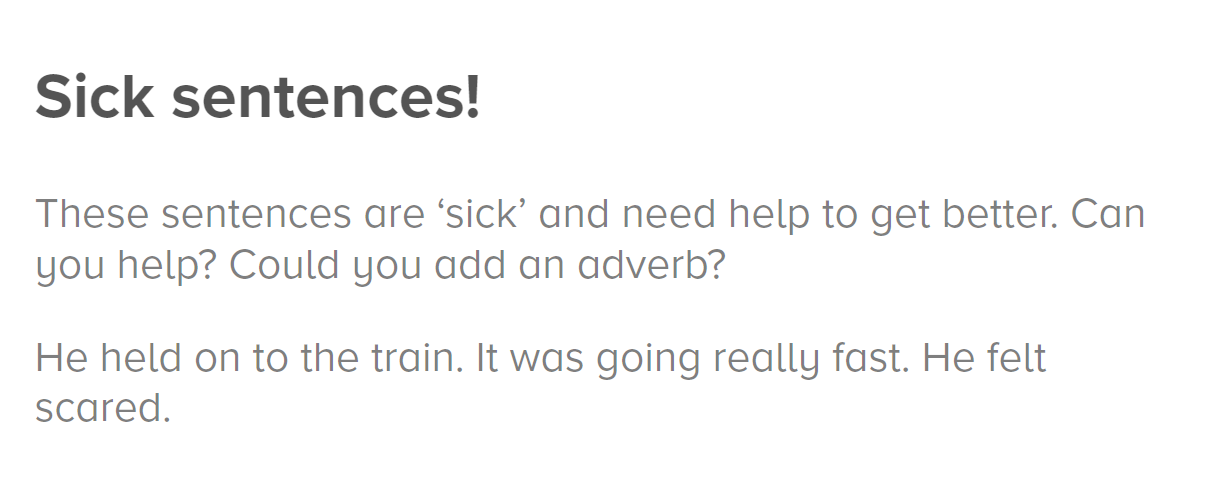 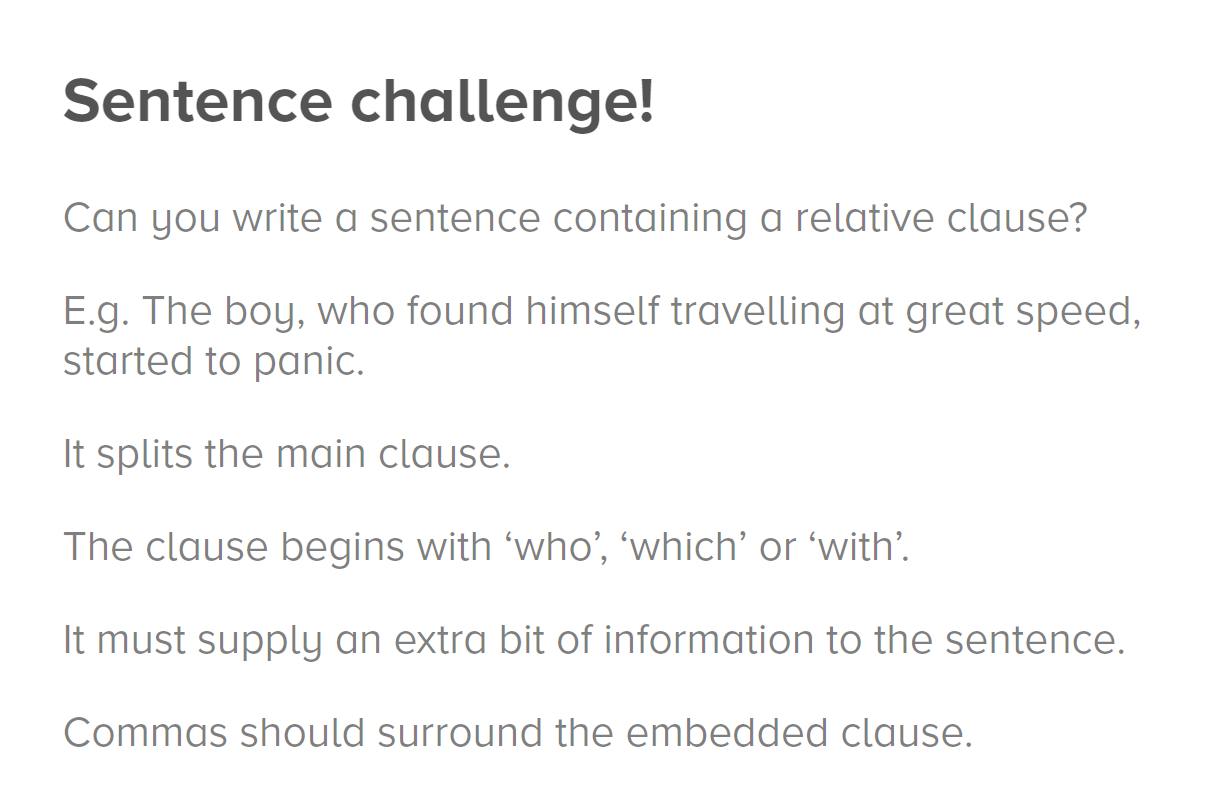 